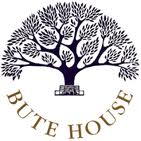 Luxemburg Gardens 
Hammersmith 
London W6 7EA  Tel:  020 7603 7381https://www.butehouse.co.uk/ Bute House Preparatory School for Girls is an independent day school for 312 girls aged 4 to 11.  We have an exciting opportunity for either a student who will be taking a gap year before university, or for a student who has already done a degree, but would like to gain experience in a school to join us this year.  Our girls are happy, well behaved and eager to learn, and we are looking for a dedicated student to join our vibrant and supportive staff team and help to provide our pupils with a range of opportunities.This position will start from this September and is a paid post for a fixed term of one academic year.  Job Description:Tasks include:supporting the PE Department with matches and before and after school practices helping the Head of Drama with a range of tasks and working backstage on productionshelping with the supervision of pupils after school who may be waiting to attend clubssupporting staff with pupils who have not been collected from schooladmin tasks such as photocopying, preparing things for displays, helping in the Library carrying out break and lunch dutiespotentially do some small group work with pupils in one of your areas of expertisePerson specification:able to use initiativeflexible and adaptablepositive attitude
Applicants must be willing to undergo child protection screening, including reference checks and for the successful applicant a Disclosure and Barring Service Check.If you would like to apply for this role, please contact Janette Patterson, the HR Manager on recruitment@butehouse.co.uk